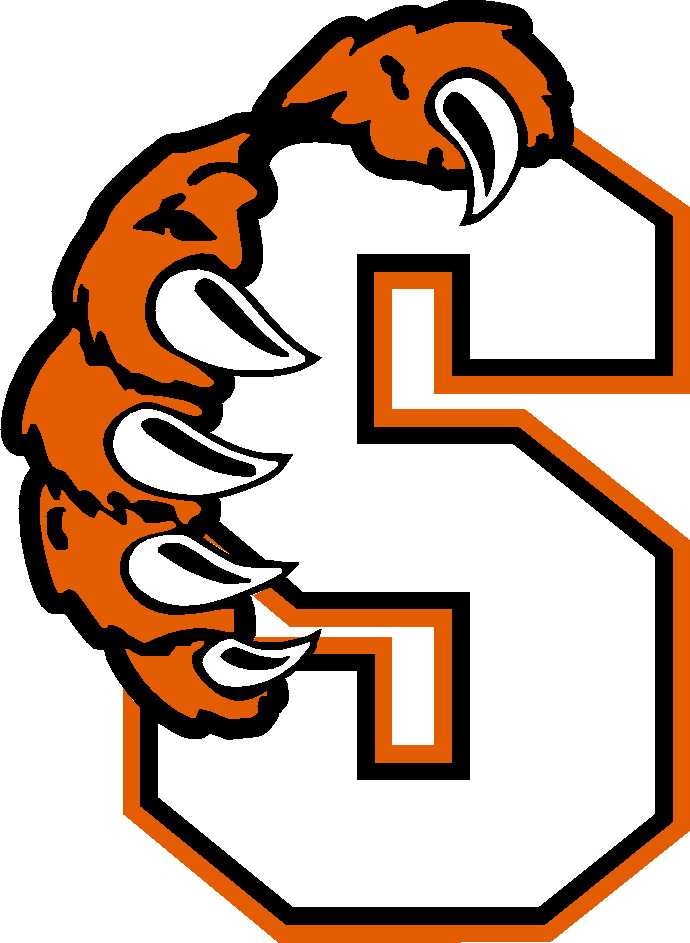 Ms. DiehlSummerville High School   First Draft of Research Writing Rubric1st draft rubric for Research Paper: This assignment is worth 75 points and am I looking specifically for the requirements below. I am available to meet with you at any of the breaks, lunch, or after school in order to give you more specific feedback or to answer any questions you may have. Ms. DiehlSummerville High School   First Draft of Research Writing Rubric1st draft rubric for Research Paper: This assignment is worth 75 points and am I looking specifically for the requirements below. I am available to meet with you at any of the breaks, lunch, or after school in order to give you more specific feedback or to answer any questions you may have. MLA Format: _____/10 Citations: _____ /5   Quality of Writing: _____/510 quotes total: ______/10Graphic & Caption: ______/106 Sources on WC: _____/5Works Cited Page: _____ /5All citations match (color coded): ______/10Structure: _____/5Analysis: _____/5Printed Out: _____/5Total: _______/75MLA Format: _____/10 Citations: _____ /5   Quality of Writing: _____/510 quotes total: ______/10Graphic & Caption: ______/106 Sources on WC: _____/5Works Cited Page: _____ /5All citations match (color coded): ______/10Structure: _____/5Analysis: _____/5Printed Out: _____/5Total: _______/75